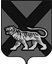 ТЕРРИТОРИАЛЬНАЯ ИЗБИРАТЕЛЬНАЯ КОМИССИЯ ГОРОДА БОЛЬШОЙ КАМЕНЬРЕШЕНИЕ12.02.2024                                                                                      № 123/645Большой Камень Рассмотрев предложения по кандидатурам для назначения в состав участковой избирательной комиссии избирательного участка № 481, в соответствии со статьями 22, 27, 28, 29 Федерального закона «Об основных гарантиях избирательных прав и права на участие в референдуме граждан Российской Федерации», Порядком формирования резерва составов участковых комиссий и назначения нового члена участковой комиссии из резерва составов участковых комиссий, утвержденного постановлением Центральной избирательной комиссии Российской Федерации от 5 декабря 2012 года № 152/1137-6, Методическими рекомендациями о порядке формирования территориальных избирательных комиссий, избирательных комиссий муниципальных образований, окружных и участковых избирательных комиссий, утвержденными постановлением Центральной избирательной комиссии Российской Федерации от 15 марта 2023 года № 111/863-8, статьями 18, 24, 31, 32 Избирательного кодекса Приморского края, территориальная избирательная комиссия города Большой КаменьРЕШИЛА:1.  Сформировать участковую избирательную комиссию избирательного участка № 481 в количестве 10 членов, назначив в её состав членами участковой избирательной комиссии с правом решающего голоса лиц согласно прилагаемому списку.2. Назначить председателем участковой избирательной комиссии избирательного участка № 481 Тербунову Маргариту Николаевну.3. Направить копию настоящего решения в участковую избирательную комиссию избирательного участка № 481.4. Направить настоящее решение в Избирательную комиссию Приморского края для размещения на сайте в информационно-телекоммуникационной сети «Интернет».5. Разместить настоящее решение на сайте органов местного самоуправления городского округа Большой Камень в разделе «Избирательная комиссия» в информационно-телекоммуникационной сети «Интернет».Председатель комиссии                                                                     Г.В. БантееваСекретарь комиссии						              С.М. КононенкоПриложение к решениютерриториальной избирательной комиссиигорода Большой Каменьот 12.02.2024 № 123/645Список членов участковой избирательной комиссии избирательного участка № 481 с правом решающего голоса№ п/пФамилия, имя, отчество члена участковой избирательной комиссии с правом решающего голосаСубъект предложения кандидатуры в состав избирательной комиссии1Александрова Анна КонстантиновнаСобрание избирателей по месту работы – ООО «ССК «Звезда»2Гончарова Алена ЭдуардовнаСобрание избирателей по месту работы – ООО «ССК «Звезда»3Иванова Полина АндреевнаСобрание избирателей по месту работы – ООО «ССК «Звезда»4Кожемякина Екатерина АлександровнаСобрание избирателей по месту работы – ООО «ССК «Звезда»5Кочеткова Полина ГригорьевнаСобрание избирателей по месту работы – ООО «ССК «Звезда»6Адушева Юлия СергеевнаСобрание избирателей по месту работы – ООО «ССК «Звезда»7Печникова Юлия АлександровнаСобрание избирателей по месту работы – ООО «ССК «Звезда»8Тербунова Маргарита НиколаевнаСобрание избирателей по месту работы – ООО «ССК «Звезда»9Марченко Валерия АлександровнаСобрание избирателей по месту работы – ООО «ССК «Звезда»10Мешкова Татьяна ВалерьевнаСобрание избирателей по месту работы – ООО «ССК «Звезда»